КОМИССИЯ ПО ДЕЛАМ НЕСОВЕРШЕННОЛЕТНИХ И ЗАЩИТЕ ИХ ПРАВМО «СВЕТОГОРСКОЕ ГОРОДСКОЕ ПОСЕЛЕНИЕ»Выборгского района Ленинградской областиО проведении  Единого родительского дня  на тему: 
«Мир моих увлечений».В соответствии с планом работы комиссии по делам несовершеннолетних и защите их прав при Правительстве Ленинградской области с 18 по 22 ноября 2019 года   в МО «Светогорское городское поселение» были организованы, и  проведены мероприятия в рамках Единого родительского дня «Мир моих увлечений» (далее – ЕРД).	Комиссия, являясь координатором по реализации мероприятий в рамках Единого родительского дня, приняла постановление  от 06.11.2019 года №7/ОП «О проведении Единого родительского дня на тему: «Мир моих увлечений», обеспечив участие 
в мероприятиях по заявленной теме органов и учреждений системы профилактики безнадзорности и правонарушений несовершеннолетних.В рамках реализации мероприятий Единого родительского дня Советом молодёжи при главе администрации МО «Светогорское городское поселение»  были проведены следующие мероприятия:С 15.11.2019 г. по 16.11.2019 г. на базе МБУ «КСК г. Светогорска» состоялся муниципальный молодёжный марафон «МММ-2019. Информационное общество, в котором приняли участие команды из ГБ ПОУ ЛО «Политехнический колледж» г. Светогорска, МБОУ «СОШ г. Светогорска», МБОУ «Лесогорская СОШ», сборная команда молодёжных активов г. Светогорска и пос. Лесогорский. Всего в марафоне приняло участие 6 команд. В течение двух дней команды соревновались в таких конкурсах как: нетрадиционная визитная карточка, креативно-спортивные соревнования, конкурс видео «Герои Великой Победы», конкурс «Дебаты», конкурс «Социальная акция», интеллектуальная игра РИСК «Великая Отечественная война», Ted-выступление.16.11.2019 г. в Доме культуры МБУ «КСК г. Светогорска» состоялась молодёжная дискотека для подростков в возрасте от 14 до 18 лет. Всего в дискотеке приняло участие порядка 130 человек.18.11.2019 г. в клубе молодых семей «Светодетки» для детей и родителей состоялся мастер-класс по изготовлению новогодних поделок.25.11.2019 г. в клубе молодых семей «Светодетки» для детей и родителей состоялся мастер-класс по изготовлению поделок ко Дню матери.В период с 18.11.2019 по 22.11.2019 был проведен анализ оказываемых услуг для несовершеннолетних на базе МБУ «КСК г. Светогорска». В настоящее время на базе учреждения действуют 25 клубных формирований для детей и молодежи (подробнее в таблице 1). Из них: культура: 14 формирований: бесплатных – 10, платных – 4; спорт: 11 секций, в которые входят 17 групп детей. Из них бесплатных 10 групп, платных – 7 групп. В учреждении представлены следующие направления досуговой деятельности: хореография, вокал, цирковое искусство, художественное слово, легкая атлетика, футбол, бокс, дзюдо, баскетбол, волейбол, настольный теннис. На базе учреждения помимо работы клубных формирований организованы  и другие формы досуговой деятельности для детей и молодежи, такие как: организация и проведение культурно-массовых мероприятий:концерт самодеятельных коллективов учреждения;фестиваль-конкурс искусств «Вуокса»;детская развлекательная программа; дискотека для молодежи от 14 до 18 лет;литературная гостиная;концертные программы приглашенных артистов;массовые гулянья;выездное культурное обслуживание на базе:ЛОГБУ «Выборгский комплексный центр социального обслуживания населения "Добро пожаловать!» ЛОГБУ «Каменногорский дом-интернат для престарелых и инвалидов»МБОУ «СОШ г. Светогорска»МБДОУ «Детский сад №3 г. Светогорска»библиотечные услуги:выдача книг согласно запросам читателей;литературный час дошкольника;книжная выставка;информационно-просветительские мероприятия;интеллектуальные конкурсы;творческие конкурсы;организация массовых мероприятий по физической культуре: открытые турниры по видам спорта;спортивный праздник для детей и родителей «Папа, мама, я – спортивная семья!»;легкоатлетический пробег;походы;информационно-просветительские мероприятия по обучению новым видам спорта (фрисби, стрельба из арбалета и др.) Информационный отчет МБУ «КСК г. Светогорска»о прошедших мероприятиях для детей и молодежи с 18.11.19 по 22.11.19	 В период с 18 по 22 ноября в МБОУ «Средняя общеобразовательная школа  
г. Светогорска» прошли мероприятия в рамках Единого родительского дня на тему: «Мир моих увлечений». Основная цель данного мероприятия — сохранение жизни и здоровья детей, профилактика социально-значимых заболеваний, предупреждение потребления наркотических и психотропных веществ через организацию досуга детей. В организацию и реализацию данного мероприятия были вовлечены  все участники образовательного процесса: учителя, ученики, родители.	Родители и дети были проинформированы о проведении ЕРД через систему дневников, электронный журнал, электронный дневник, группу ВКонтакте. Вся информация и план проведения недели были своевременно  размещены на сайте школы.	Родители некоторых классов выступили не только как участники, но и как активные организаторы мероприятий. Для детей были проведены организованные родителями мастер-классы: «Символ 2020 своими руками», «Изготовление броши из фетра», «Новогодняя игрушка своими руками», «Моё увлечение — оригами», «Приготовление пиццы». Родители 2 В класса организовали развивающую игру «Занимательная математика». В 4 А классе прошёл мастер-класс с участием пап «Подарок для мамы». 
В 9 А классе родители подготовили и провели классный час «Мы против вредных привычек». В некоторых классах родителями были проведены интерактивные уроки различной тематики.	В рамках ЕРД были организованы совместные с родителями экскурсии в школьный краеведческий музей и в музей Совета ветеранов. Также прошли совместные занятия в студии песочной анимации. В 8 Б классе было проведено совместное с родителями спортивное мероприятие «Полоса препятствий».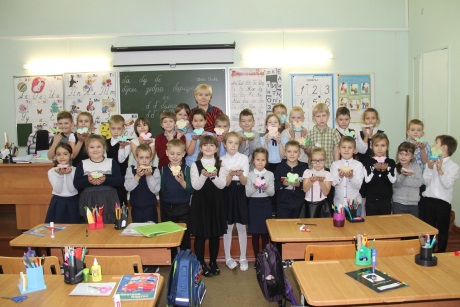 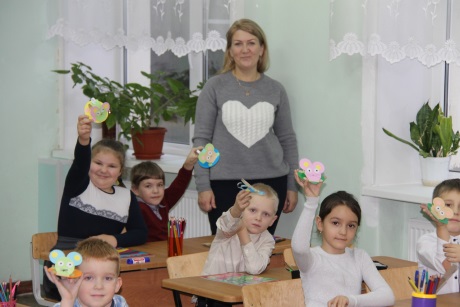 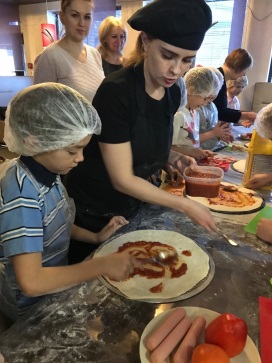 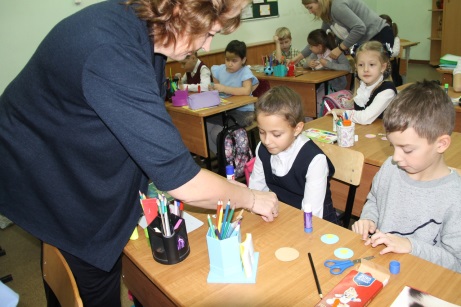 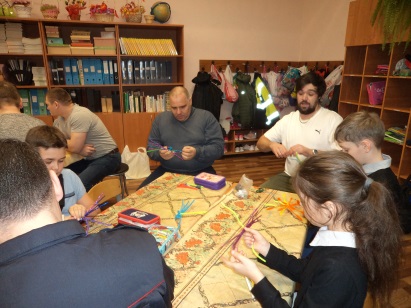 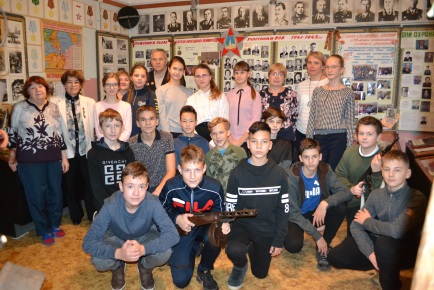 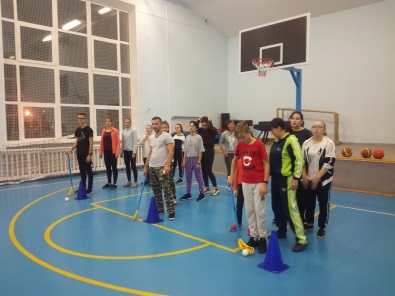 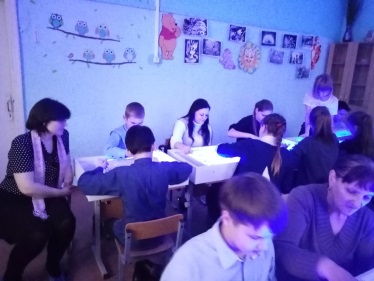 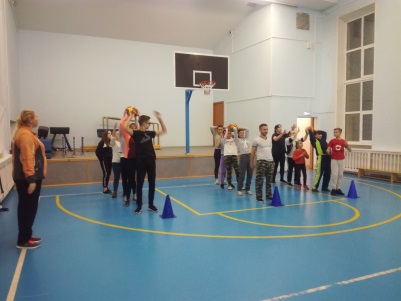 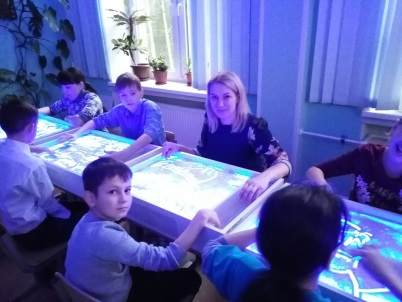 	В МБОУ «Лесогорская СОШ» классными руководителями был проведён анализ досуговой деятельности учащихся: процент охваченных дополнительным образованием,  возможности получения дополнительного образования или вовлеченности во внеурочную деятельность в школе, в пределах МО «Светогорское городское поселение», занятость, состоящих на учёте в ОВД.Анализ показал, что в начальной школе, практически, 100% занятость  обучающихся, что обеспечивается ресурсами внеурочной деятельности школы, спортивными секциями, Лесогорским Центром Досуга, дополнительным образованием г.Светогорска. В среднем звене школы – занятость составляет, в среднем, более 50% (5 класс – 56 %, 6 класс – 49 %, 7 класс – 50 %, 8 класс – 30 %,  9 класс – 72 %). Надо отметить, что большое количество учащихся школы занято в спортивных секциях, предоставляемых КСК Светогорска или  школьными ресурсами.  Результат не заставляет себя долго ждать: ученики занимают первые и  призовые места во всех видах соревнований. 9 класс показал большой процент занятости за счёт занятий в Театральной студии ДЮЦ, с которой работают вот уже 5-ый год. Мало учащихся посещают Художественную школу.  Предпочтение остаётся за пением и танцами.На учёте в ОДН на период 9 месяцев состоит 2 ученика: Гордеева Дарья Денисовна – 4 класс – посещает танцевальную студию «Калейдоскоп» и секцию баскетбола при школе; Халтурин Дмитрий Павлович – 7 класс – с сентября находится на лечении в ЛОПНД. Учащиеся, попадающие под категорию «трудные» (Головков, Кириллов, Шаронина), оправдывают данное название: очень трудно поддаются воспитательному воздействию, не имеют интереса и мотивации даже к учебному процессу, и их не вовлечь ни в один другой вид деятельности, считают себя взрослыми для «детских игр», по их словам.Во всех классах прошли классные часы по теме «Мир моих увлечений»18.11. в 5-6 классах состоялось мероприятие, посвященное Международному Дню толерантности,  которое по календарю приходится на 16.11. Ребятам предлагались различные жизненные ситуации на основе видео – и мультимедийных  материалов, следовало обсуждение. А в итоге было предложено обобщить «Ромашкой», что же такое толерантность и почему она важна в жизни.За данный период ЕРД состоялись встречи с представителями разных профессий, причем представители приезжали как в школу, так и школьники выезжали на предприятия муниципального образования. Для начальной школы работники пожарной службы Светогорска провели мастер-класс, отбоя не было от примеряющих пожарную форму.
4-классники побывали на ООО «НТЛ – упаковка». Учащиеся 8 класса посетили ГЭС-10, где им рассказали о профессии инженера, о том, как устроена станция и о принципах ее работы.  И совершили совместную с 9-классниками экскурсию на заставу номер 4 
г. Светогорска.Учащимся 7-9 классов был представлен кинопоказ фильма, приуроченный к 75-летию празднования  Победы в ВОВ.Т.к. любые увлечения ребят могут стать ступенькой к будущему профессиональному определению, то в рамках ЕДР для 9-классников прошла и профориентационная  встреча с представителем ЛГУ им. А.С.Пушкина - Института экономической безопасности.  Из досуговых мероприятий можно назвать чаепитие в 4 классе, которое было проведено с играми, танцами, с помощью родителей.Все свои музыкальные и поэтические таланты дети смогли показать и друзьям, и родителям на концерте ко Дню матери.  А художественные - в выставках рисунков  по  теме праздника. Презентацию занятий обучающихся в разного рода секциях и кружках осуществляли через  фотографии в  социальных сетях, э/дневнике, на сайте школы, выставки рисунков. Такая агитация-пропаганда является подспорьем в привлечении других ребят к досуговой деятельности20.11.2019 состоялось общешкольное родительское собрание с темой ЕРД, после чего прошли классные родительские собрания.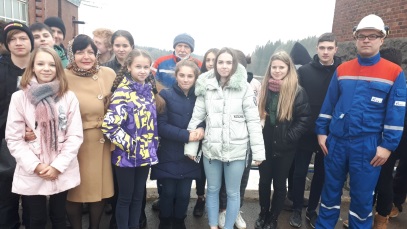 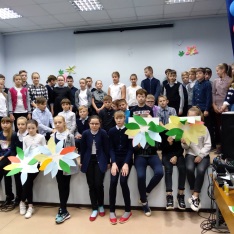 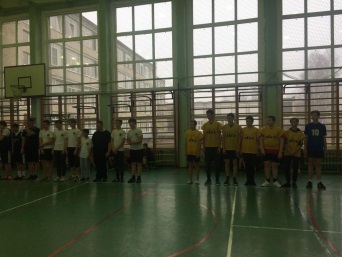 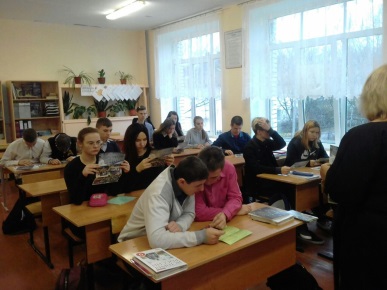 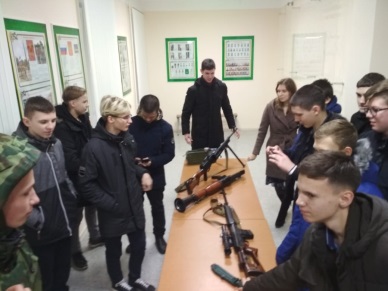 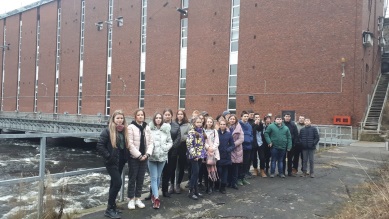 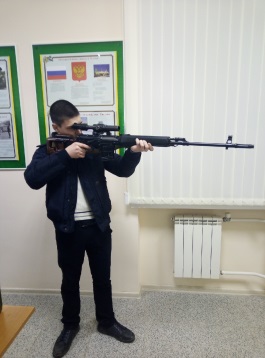 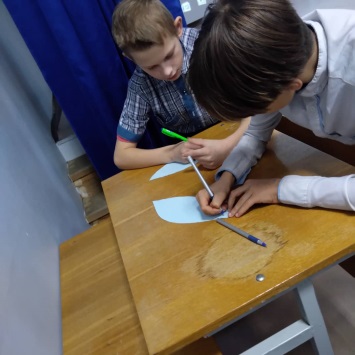 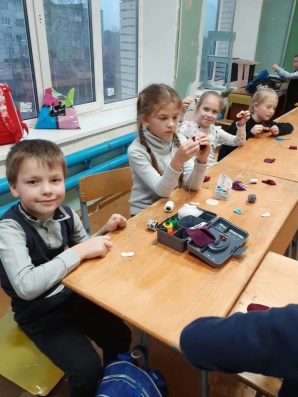  	Согласно постановлению КДН и ЗП № 7/оп от 06.11.2019 года 
«О проведении Единого родительского дня на тему «Мир моих увлечений» в ГБПОУ ЛО «Политехнический колледж» г.Светогорска с 18 ноября по 22 ноября 2019 года  прошли  следующие мероприятия:18.11.2019г. прошла традиционная линейка, на которой были озвучены мероприятия недели «Мир твоих увлечений» 19.11.2019, 21.11.2019 года в группах 1 курса  прошло анкетирование  на тему
 « Адаптация в образовательном учреждении», в которых был поставлен вопрос об организации досуга  ребят.20.11.2019 – Всероссийский день правовой помощи детям . На занятиях в группах 1 курса  был показан фильм , связанный с тематикой данной недели. В группах 1 и 2 курса состоялись родительские собрания на тему «Студент вне колледжа»22.11.2019- игра «Что? Где? Когда?», которая объединила всех студентов в развлекательное и познавательное мероприятие. Участие 12 команд по 6 человек.С 18.11 по 22.11 – работа кружков и спортивных секций  в колледже.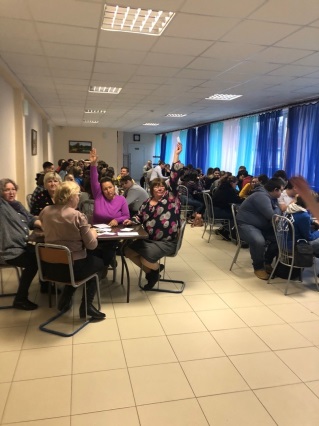 Председатель комиссии								А.А.Ренжин№ п/пНазвание мероприятия, дата и место проведенияФотоотчетКнижная выставка «Писатели натуралисты детям»с 20.11.19Лосевская сельская библиотека 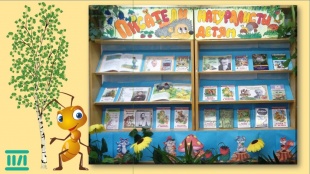 Тематическое мероприятие «Защитим природу»20.11.19Лесогорский центр досуга 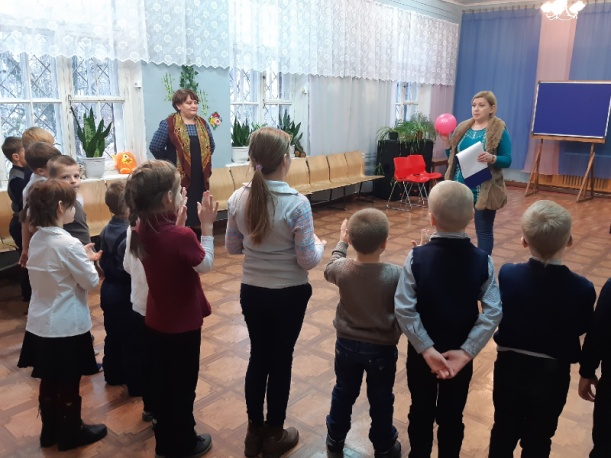 Книжная выставка «Самый дорогой на свете человек!» с 20.11.19Лесогорская поселковая библиотека 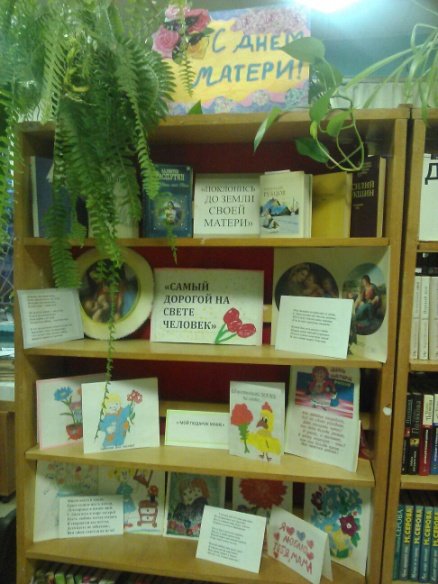 Познавательно – игровое мероприятие «Вредные привычки – не сестрички»20.11.19Лосевский клуб 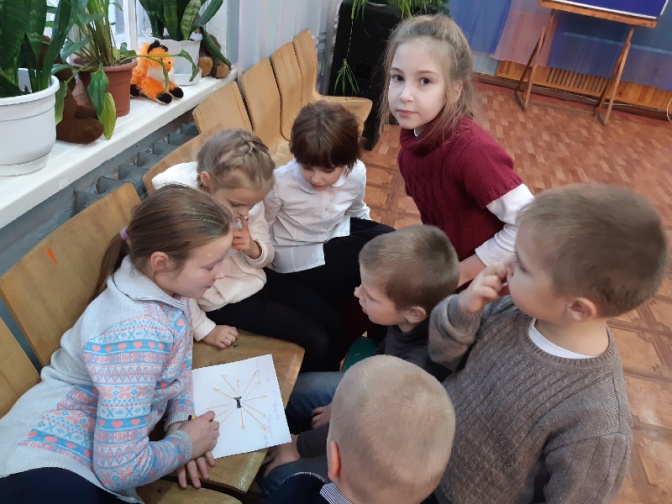 «Папа, мама, я – спортивная семья!»21.11.19Дом спорта 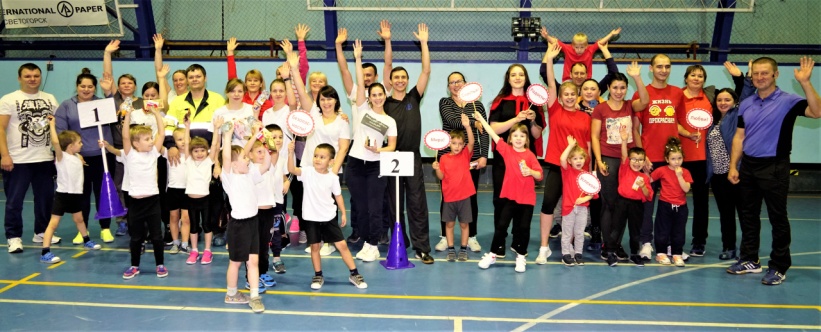 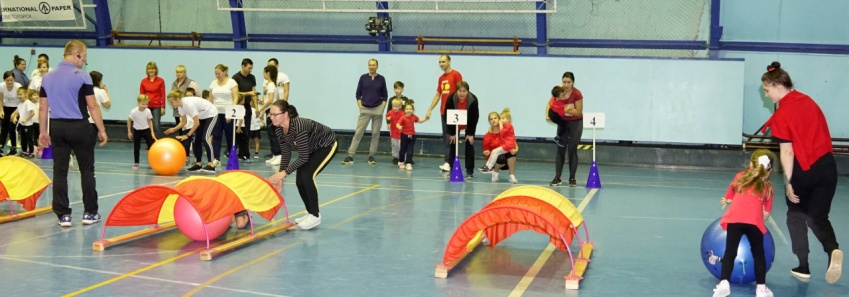 Интерактивное литературное чтение сказки А. Усачёва «Школа снеговиков»21.11.19Лосевская сельская библиотека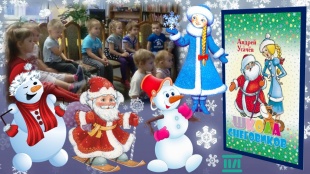 Викторина для учеников младших классов  «Сказочный калейдоскоп»22.11.19Лесогорская поселковая библиотека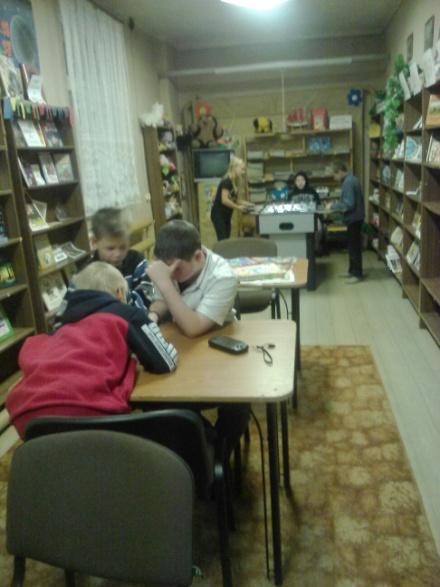 Праздничный общепоселковый концерт, посвященный Дню матери «Спасибо, мамочка родная!»22.11.19 14:00 - Лосевский сельский клуб, 18:00 - Лесогорский центр досуга 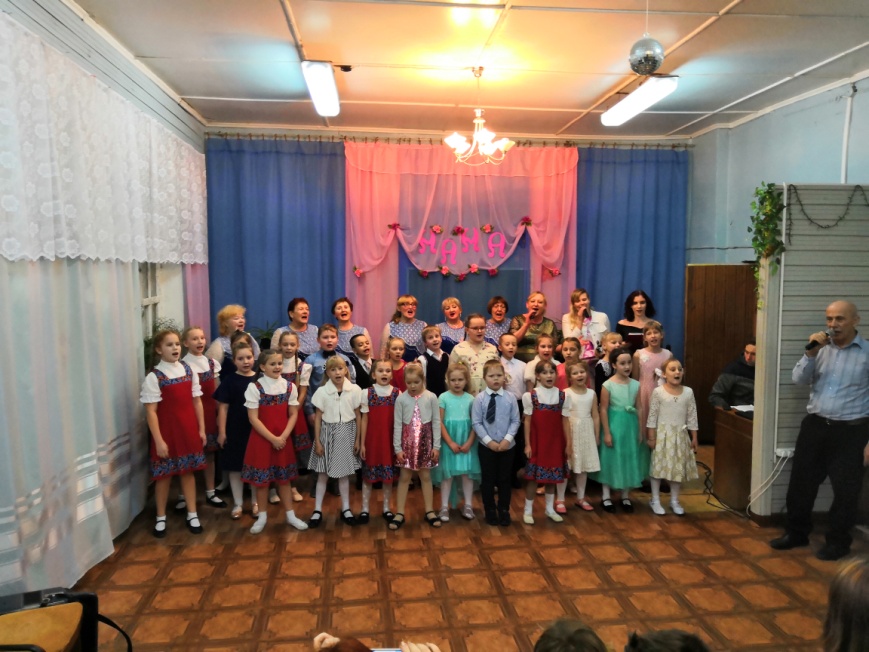 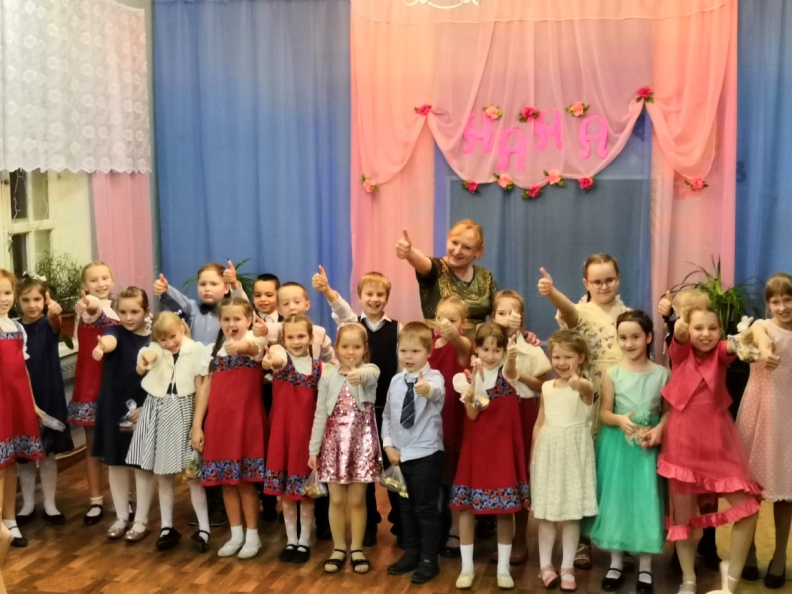 